TEACHING EXPERIENCEEnglish Teacher (Feb 02, 2000 – Aril 15, 2016) Technological University of Tajikistan (TUT), Dushanbe, TajikistanResponsibilities: Taught intermediate level students; prepared them on the syntactic development of their English language acquisition; established managed and maintained relationships with group of my students; taught Tajik and Russian Languages to foreign students.English Teacher (Sep 01, 2002 – Jun 20, 2005), Lyceum School of Technological University of Tajikistan, Dushanbe, TajikistanResponsibilities: Provided training and support for weak pupils; led communication activities for talented pupils; developed lesson plans on a wide range of topics English Teacher (Aug 28, 1999 – Jun 28, 2000), Secondary School, #5 KhujandResponsibilities: Taught English and went to have achieved aims of organizing two week event management training course; organized and managed drama-communication activities and competitions PROFESSIONAL TRAININGEnglish Teacher May 03- August 30, 2013, International Orchid School, IndiaTutor (May 05, 2008 – Sep 02, 2008), Sri International School, Hyderabad, IndiaTeacher Trainee (Jun 05, 2006 – Aug 08, 2006), Institute of Highly Qualified for Government Workers, Dushanbe, TajikistanTeacher Trainee (Aug 2005), Fourth Annual Central Asian Teachers of English     Conference (CATEC), Dushanbe, TajikistanTeacher Trainee (Jun 21, 2004 – Jul 16, 2004), Millennium’s International Teachers Program, Houston, Texas, U.S.A.Activities: Represented Technological University of Tajikistan at a series of event conferences; visited the local library to study issues on education and new teaching method; became a member of professional teachers` association.  Research Trainee (2003-2004), Material collection for enhancing scientific research experience, St. Petersburg, RussiaTrainee (Jun 2003 - Aug), Management and Socializing, Gender Diploma Course, Academy of Science of Tajikistan, Dushanbe, TajikistanTeacher Trainee (Aug 2002), International Summer School in Sociology Ethno- nationalism, Dushanbe, Tajikistan Research Trainee (2000 – 2002), Postgraduate Training, Tajik State Pedagogical University, Dushanbe, Tajikistan (pending a dissertation on comparative linguistics)EDUCATIONAL QUALIFICATION    M. A. English (Linguistics) (2007 – 2009), English and Foreign Languages University (EFLU), IndiaB. A. English and German languages (Sep 1994 – Jul 1999), Khujand State University, TajikistanCertificate of Computer Basics (Aug 2008 – Jul 2009), Orbit IT Consulting Private Limited, India LANGUAGES KNOWNTajik (mother tongue), Russian (fluent), English (fluent), German (elementary)COMPUTER SKILLS Microsoft Office Suite 2010, Internet and Email operationsHOBBIESExploring culinary aesthetics, Reading books and Listening to music PERSONAL PROFILE Date of Birth                       : 12 June 1977Nationality                          : TajikCurriculum Taught		: Tajikistan Board of Education, CBSE (India)		To contact this candidate click this link submit request with CV No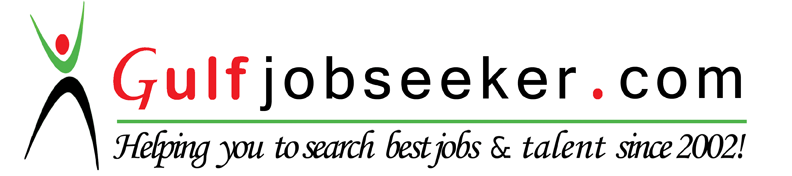 